Publicado en Madrid el 17/05/2024 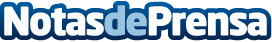 Las expertas en belleza de Boutijour, Medik8 y Perricone MD explican qué es la astaxantina, el nuevo antioxidante del que todos hablanSi se conocen los ingredientes como la vitamina C, la niacinamida o la vitamina E, la astaxantina no puede faltar en una rutina de cuidadoDatos de contacto:Patricia AlonsoMarketing 936971730Nota de prensa publicada en: https://www.notasdeprensa.es/las-expertas-en-belleza-de-boutijour-medik8-y Categorias: Nacional Consumo Belleza http://www.notasdeprensa.es